Please support our commitment to sustainability and do not print 
this document unless it is absolutely necessary to do so.PRiSM Practitioner, v7.0
Instructor’s Course Outline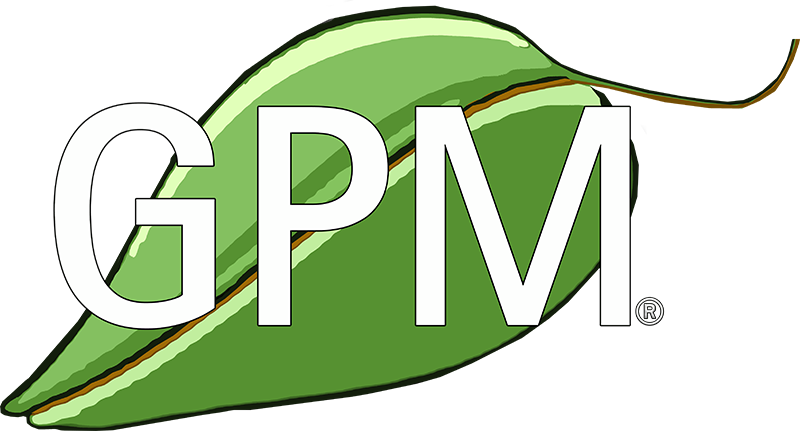 Course OverviewCourse OverviewCourse OverviewCourse OverviewCourse OverviewTitlePRiSM Practitioner, 3 day versionPRiSM Practitioner, 3 day versionPRiSM Practitioner, 3 day versionPRiSM Practitioner, 3 day versionRelated CoursesPRiSM Foundations, 1 day versionPRiSM Foundations, 1 day versionPRiSM Foundations, 1 day versionPRiSM Foundations, 1 day versionVersionCourse7.0Outline7.4ObjectiveIntroduce candidates for the GPM-b exam to topics which will be coveredIntroduce candidates for the GPM-b exam to topics which will be coveredIntroduce candidates for the GPM-b exam to topics which will be coveredIntroduce candidates for the GPM-b exam to topics which will be coveredAudienceCandidates for GPM-b certification who have not satisfied any of the RPL optionsCandidates for GPM-b certification who have not satisfied any of the RPL optionsCandidates for GPM-b certification who have not satisfied any of the RPL optionsCandidates for GPM-b certification who have not satisfied any of the RPL optionsReferencesSustainable Project Management: The GPM Reference Guide, chapters 1, 2, and 4–7Sustainable Project Management: The GPM Reference Guide, chapters 1, 2, and 4–7Sustainable Project Management: The GPM Reference Guide, chapters 1, 2, and 4–7Sustainable Project Management: The GPM Reference Guide, chapters 1, 2, and 4–7Length21 contact hours (7 hours per training day)21 contact hours (7 hours per training day)21 contact hours (7 hours per training day)21 contact hours (7 hours per training day)PrerequisitesNoneNoneNoneNoneLearning ObjectivesAt the end of this course, participants will be better able to:Describe the importance of sustainabilityUnderstand the PRiSM project lifecycleDevelop an effective business casePerform a P5 impact assessment (P5IA)Engage and negotiate with your project's stakeholdersEvaluate potential suppliers using sustainable criteriaIdentify and prioritize risks and opportunitiesDocument project success criteriaEstimate, budget, and schedule project phasesBuild a stronger teamUnderstand and deal with conflictReport accurately on project progressAt the end of this course, participants will be better able to:Describe the importance of sustainabilityUnderstand the PRiSM project lifecycleDevelop an effective business casePerform a P5 impact assessment (P5IA)Engage and negotiate with your project's stakeholdersEvaluate potential suppliers using sustainable criteriaIdentify and prioritize risks and opportunitiesDocument project success criteriaEstimate, budget, and schedule project phasesBuild a stronger teamUnderstand and deal with conflictReport accurately on project progressAt the end of this course, participants will be better able to:Describe the importance of sustainabilityUnderstand the PRiSM project lifecycleDevelop an effective business casePerform a P5 impact assessment (P5IA)Engage and negotiate with your project's stakeholdersEvaluate potential suppliers using sustainable criteriaIdentify and prioritize risks and opportunitiesDocument project success criteriaEstimate, budget, and schedule project phasesBuild a stronger teamUnderstand and deal with conflictReport accurately on project progressAt the end of this course, participants will be better able to:Describe the importance of sustainabilityUnderstand the PRiSM project lifecycleDevelop an effective business casePerform a P5 impact assessment (P5IA)Engage and negotiate with your project's stakeholdersEvaluate potential suppliers using sustainable criteriaIdentify and prioritize risks and opportunitiesDocument project success criteriaEstimate, budget, and schedule project phasesBuild a stronger teamUnderstand and deal with conflictReport accurately on project progressNotesGPM-b exam content will be tied to these topics and learning objectivesThis outline also serves as the course syllabusTimings assume class size of 12-15 persons with all exercises done and debriefedGPM-b exam content will be tied to these topics and learning objectivesThis outline also serves as the course syllabusTimings assume class size of 12-15 persons with all exercises done and debriefedGPM-b exam content will be tied to these topics and learning objectivesThis outline also serves as the course syllabusTimings assume class size of 12-15 persons with all exercises done and debriefedGPM-b exam content will be tied to these topics and learning objectivesThis outline also serves as the course syllabusTimings assume class size of 12-15 persons with all exercises done and debriefedGeneral GuidanceGeneral GuidancePartner LogoThe slides have been designed with space for your logo in the lower right corner. When adding your logo:Add it to the master slides to minimize file size.Do not add it to the module (section) headers.Make it a subtle (not overwhelming) presence like the GPM logo in the lower left corner.Transitions and AnimationsNone of the slides have transitions or animations. Feel free to add them to suit your personal style.Related CoursesFor GPM-b candidates who have satisfied the Recognition of Prior Learning (RPL) requirements, GPM offers a one-day course focused on sustainability concepts.Instructor NotesEach of the individual slides has instructor notes. If you find the information there insufficient, please contact us for additional guidance.Module Duration EstimatesThe module duration estimates are just that: estimates. Feel free to spend more or less time on any of the topics based on the needs of the students.Optional SlidesSeveral pairs or groups of slides are marked with “XX.” This indicates that you should pick one of those slides, delete the other(s), and remove the XX text box from the kept slide.Day 1 AgendaDay 1 AgendaDay 1 AgendaModule TitleTopics (estimated number of slides)DurationIntroductionsCourse title slide (1)Introductions (2) Exercise: your project management challenges (1)Norms (1 of 2)Review of schedule and learning objectives (3)Course extras (2)45About GPMModule title (no overview) (1)Global presence (1)University partners (1 of 4)Other affiliations (1)Awards program (1)IIPSD (1)Certification, awards, etc. (4) (No module summary)15Core Concepts: SustainabilityModule title and module overview (2)Sustainability drivers (why it’s important) (4)Triple Bottom Line (2)Exercise: measures of sustainable performance (1)Other sustainability models (3)Sustainable Development Goals (4)UN Global Compact (2)Exercise: assessment of organizational performance (1)UN Global Reporting Initiative (1)Exercise: sustainability review (1)75Core Concepts: Project ManagementModule title and module overview (2)Definition of project (4)Projects within the organization (1)Definition of project management (1)The Triple Constraint (2)Product-scope vs. work-scope (1)Contents of the project plan (1)Exercise: SDGs and participant projects (1)Module summary (1)45PRiSM Project LifecycleModule title and module overview (2)Lifecycle concepts and examples (asset management, etc.) (5)PRiSM project lifecycle (6)Exercise: advantages and disadvantages (1)Module summary (1)60The Business CaseModule title and module overview (2)Business case in the project lifecycle (1)Business case overview and contents (4)Exercise: draft a business case for one of your projects (1)Alternate exercise: draft a business case for an EnVex project (1)Module summary (1)80P5 Impact AnalysisModule title and module overview (2)Basics of the P5 Standard (5)P5IA steps (2)Exercise: People (Social) Elements (1)Exercise: Planet and Prosperity Elements (1)P5 scoring (1)Exercise: P5 scoring (1)Module summary (1)90Daily ClosePlus/Delta10Total contact minutesTotal contact minutes420Day 2 AgendaDay 2 AgendaDay 2 AgendaModule TitleTopics (estimated number of slides)DurationDaily OpenerReview of Plus/Delta from previous day (0)Review of today’s topics (1)10Sustainability Management PlanModule title and module overview (2)Sustainability management plan in the project lifecycle (1)The management plan process (1)Sustainability management plan contents (4)Exercise: KPIs for sustainability (1)Module summary (1)40Stakeholder EngagementModule title and module overview (2)Definition of stakeholder (2)Stakeholder engagement (4)Exercise: stakeholder matrix and engagement ideas (1)Win-win negotiations as a tool for stakeholder engagement (1)Need for win-win negotiating on projects (3)Typical negotiating process (4)Exercise: negotiating engagement with sustainability (1)Module summary (1)120Sustainable ProcurementModule title and module overview (2)Terminology variations (1)Requirements for sustainable procurement (1)Supply chain basics (3)Exercise: advantages and disadvantages (1)The procurement process (5)Exercise: selection criteria (1)Contract types: fixed price, unit price, etc. (4)Contract risks (2)Exercise: terms and conditions for sustainability (1)Module summary (1)90Risks and OpportunitiesModule title and module overview (2)Underlying concepts (3)Identification (4) Exercise: identify risks and opportunities (1)Probability-Impact matrix (1)Risk responses (2)Exercise: classify and respond to risks and opportunities (1)Module summary (1)90Success CriteriaModule title and module overview (2)Definition of project success (3)Categories and examples (4)Exercise: project management and product success criteria (1)Module summary (1)60Daily ClosePlus/Delta10Total contact minutesTotal contact minutes420Day 3 AgendaDay 3 AgendaDay 3 AgendaModule TitleTopics (estimated number of slides)DurationDaily OpenerReview of Plus/Delta from previous day (0)Review of today’s topics (1)10Requirements, Design, and DeliveryModule title and module overview (2)Where are these in the project lifecycle? (1)Understanding iteration (1)Requirements basics (5)Exercise: critique requirements statements (1) Elements of design (2)Exercise: validating design against the requirements (1)Delivery (1)Module summary (1)45Breakdown StructuresModule title and module overview (2)Purpose and characteristics of a Breakdown Structure (2)When and where in the project lifecycle (1)Sample Breakdown Structures (2)How to use a Breakdown Structure (1)Exercise: develop partial WBS or PBS (1)Module summary (1)60EstimatingModule title and module overview (2)Estimates vs. budgets (1)Estimating basics (5)Exercise: estimating PBS/WBS activities (1)Module summary (1)45BudgetingModule title and module overview (2)Converting estimates into budgets (1)Summing estimates (2)Exercise: ranges at the project level (1)Module summary (1)30SchedulingModule title and module overview (2)Duration estimates (1)Network logic diagram elements (1)Sequencing and the critical path (3)Gantt charts and schedule baselines (2)Exercise: impact of resource limitations (2)Module summary (1)45Change ControlModule title and module overview (2)Cost of changes (1)Change control process (3)Exercise: communicating about change (1)Module summary (1)30Progress ReportingModule title and module overview (2)Qualitative measures (1)Quantitative approaches (1)Earned value illustration (5)Red-Amber-Green reporting (2)Exercise: schedule variances (1)Module summary (1)45Closure PhaseModule title (1)Review of closure activities (2)15Team BuildingModule title and module overview (2)Definition of “team” (1)Tuckman’s Stages: behaviors and feelings (2)Exercise: characteristics of a high-performance team (1)How conflict happens: from stressors to reactions (5)Exercise: choosing four words (1)Module summary (1)75Course CloseModule title (1)Exercise: course review and sharing (1)Complete feedback forms (0)20Total contact minutesTotal contact minutes420Version Control (for outline)Version Control (for outline)Version Control (for outline)Version Control (for outline)VersionDate ApprovedApproved bySummary of Changes7.0n/aInitial release7.1n/aRenamed courseMinor adjustments based on comments received7.2n/aChanges for move from 3 days to 2 days (plus P5)7.3n/aChanges for integration with P5 materials7.4n/aUpdated to reflect latest course draftIncluded learning objectives from courseAdded guidance page